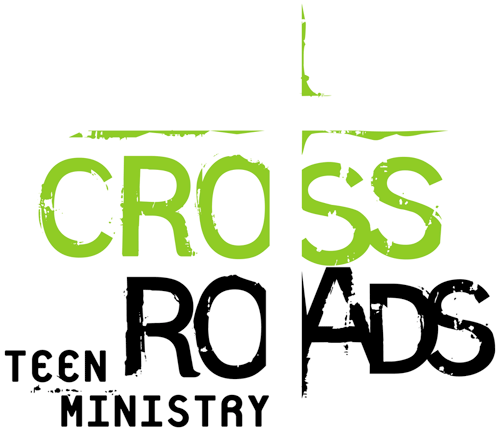 SPRING SCHEDULE(Spring) 201610 January		Lesson 17 January		Lesson 23 - 24 January     Crossroads Teen Ministry Conference29 January 		TEACHERS TREANING (Fridays)31 January 		Lesson7 February 	 	Review lessons and Potluck, Parents meeting12-14 February	Trip to Elim, Jorney girls 14 February		NO CLASS19-21 February	Trip to Elim, Jorney boys21 February		Lesson28 February		Lesson6 March		Lesson13 March		Service in the Main Sanctuary20 March	 	Review lessons and Potluck, TEST27 March		EASTER, NO CLASS3 April		ВЕЧЕР ТАЛАНТОВ/ БЕСЕДА10 April		Lesson15-17 April      	Teachers Conference (Portland, Oregon), NO CLASS22-24 April		Trip to Elim24 April		Lesson1 May		BAPTISM, communion, NO CLASS8 May		Lesson	13-15 May		Trip to Elim15 May 		Review lessons and Potluck, TEST22 May		Closing of Teen Ministry 			Graduation (Main Sanctuary) 	27-29 May		Союзная Конференция16-19 June		Prayer Camp22-24 July		Trip to Elim19-21 August	Trip to Elim (TEACHERS)